Государственное учреждение образования “Средняя школа № 13 г. Мозыря”Криптограмма «ПИСАТЕЛЬ ГОРЕЧИ И ГНЕВА» (М.Е. Салтыков-Щедрин) Пашковская Л. Е., учитель русского языка и литературы МозырьН. Некрасов  о Салтыкове-ЩедринеХудожественные произведения различных родов и видов, в которых гневно осуждаются и резко осмеиваются порочные явления общественной и личной жизни. Художественный приём в искусстве и литературе, изображение человека или картин человеческой жизни в намеренно преувеличенном или преуменьшённом, уродливо-комическом виде, где реальное переплетается с фантастическим, пугающее, страшное с необычайно смешным. Что получил мужик, потерев два куска дерева? («Повесть о том, как один мужик двух генералов прокормил»)«Виновника торжества  (осетра) внесли на громадном деревянном …, обложенного  огурчиками  и держащего в пасти кусок зелени». («Повесть о том, как один мужик двух генералов прокормил»)Генералы дали мужику в благодарность рюмку водки и … серебра.  («Повесть о том, как один мужик двух генералов прокормил»)Как называли мужика генералы? («Повесть о том, как один мужик двух генералов прокормил»)Чего не стало в мужичьей избе, когда помещик «сократил их так, что некуда носа высунуть»? («Дикий помещик»)«Вышел помещик на…, потянул носом и чует: чистый-пречистый во всех его владениях воздух сделался». («Дикий помещик»). Чем мешали помещику мужики? («Дикий помещик»)На кого помещик охотился вместе с медведем? («Дикий помещик»)Что помещик, одичав, не успел-таки приобрести? («Дикий помещик»)«Он жив и доныне. Раскладывает гранпасьянс, тоскует по прежней своей жизни в лесах, … лишь по принуждению и по временам мычит». («Дикий помещик»)Ответы 1. Сатира. 2. Гротеск. 3. Огонь. 4. Блюдо. 5. Пятак. 6. Лежебок. 7. Лучина. 8. Балкон. 9. Дух. 10. Заяц. 11. Хвост. 12. Умывается.Он проповедует любовь // Враждебным словом отрицанья... (Н. Некрасов  о Салтыкове-Щедрине).ИСТОЧНИКИА. Бушмин. Сказки Салтыкова - Щедрина. - Л., 1976. - 290 с.Салтыков-Щедрин М.Е. Премудрый пискарь: сказки/ М.Е.Салтыков-Щедрин; Худож. С.Бордюг.-М.: Стрекоза-Пресс, 2002.-158c.: ил.-(Классика-детям).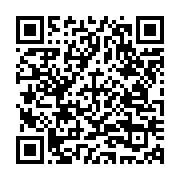 Криптограмма «ПИСАТЕЛЬ ГОРЕЧИ И ГНЕВА» (М.Е. Салтыков-Щедрин) .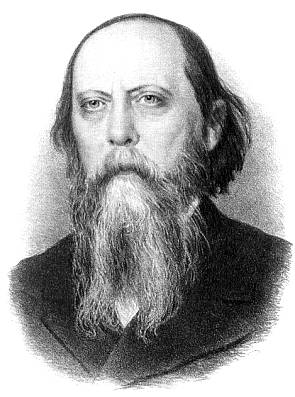 Криптограмма - это увлекательная головоломка, которая состоит из зашифрованного текста. Чтобы расшифровать криптограмму, надо разгадать ключевые слова. Количество букв в ключевом слове соответствует количеству чисел в нём. Одно и то же число, встречающееся как в ключевых словах, так и в самой криптограмме, соответствует одной и той же букве. Следует отметить, что иногда не все буквы, встречающиеся в ключевых словах, используются при расшифровке криптограммы.710165716724815198313141272411245218158121026251137247257354232101117……123452657381976710111213141571617329138188127913192041021221397101519212221723212471319252624283117